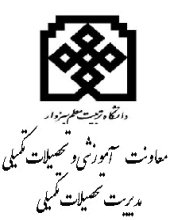 فرم  پيشنهاد پايان نامه و تعیین استاد راهنما                                                    فرم الفاطلاعات مربوط به دانشجو :نام و نام خانوادگی :                                            شماره دانشجویی : رشته تحصیلی:                                             گرایش :  دوره :                                                         مقطع آدرس و شماره تلفن: آدرس الکترونیکی:                                                  امضاء و  تاریخ:اطلاعات مربوط به استاد راهنما و مشاور :نام و نام خانوادگی استاد راهنما اول :                           دانشکدهگروه :                                          دانشگاه                                      امضاءنام و نام خانوادگی استاد راهنما دوم :                           دانشکده:                 گروه :                                          دانشگاه:                                     امضاءنام و نام خانوادگی استاد مشاور :                                 دانشکده:                 گروه :                                          دانشگاه:                                     امضاءاطلاعات مربوط به پایان نامه :موضوع پایان نامه (فارسی) موضوع پایان نامه (انگلیسی):تصویب گروه:موضوع پایان نامه کارشناسی ارشد آقای /                   در جلسه شورای تخصصی گروه در مورخ        مطرح و به تصویب رسید .                                    مدير گروه مكانيك                                                                             امضاءرونوشت- جهت دانشجورونوشت- جهت استاد راهنما